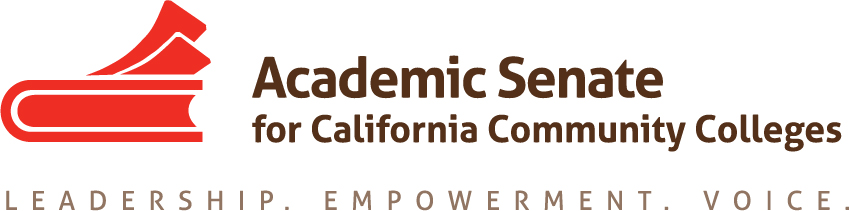 ASCCC CURRICULUM COMMITTEENovember 19th, 2020    9:00AM – 10:15AMVia ZoomNotesCall to Order 9:02Attendance : Randy Beach, Rose Giordano, Josefina Gomez, Alexandra Diamant, Michelle Plug,  Michelle Bean, Jennifer ZelletAdoption of the Agenda: Adopted by consensusApproval of Minutes10.29.2020 – Approved by consensus with no changesAnnouncements/ UpdatesTitle 5- 55063 Workgroup UPDATEWorkgroup is meeting on Monday, November 23, and will meet regularly in the coming months. CSU Board of Trustees met in the past week and accepted revision to the core competencies, primarily to change the language of the core competencies from referencing the four groups described in the legislation to a reference to “communities of color.” The CSU FAQs will be amended and any relevant CSU executive orders. Workgroup now turning to a discussion of how community colleges could respond. CSU due date to submit courses for Area F review is February 5. Workgroup is drafting a timeline for reviewing further issues related to the Ethnic Studies change by working backwards and taking into account local college needs. Fall 2020 Adopted Resolutions Resolutions packet is linked on the agenda. The Curriculum Committee will likely be working on an update to a paper on curriculum procedures based on an approved resolution, pending Exec assignment. At a future meeting, the committee will review the current paper and develop an outline for revisions. Committee will develop a timeline for writing and approval, which may straddle academic years. Ethnic Studies resolutions: it is unclear if these will come to the Curriculum Committee or 5C. Much discussion is happening around the system. Michelle Bean provided a distinction between the adopted Ethnic Studies resolutions: one focuses on a graduation requirement, the other a specific general education requirement for local degrees.CCC System Reports (ASCCC Committees, SSCCC, CCCCO, other)SSCCCC-Curriculum Committee meeting on Friday. Topic of Ethnic Studies will be discussed.CIOs- Jennifer expressed her appreciation for the work and collaboration ASCCC is engaged in with the CIOs and other organizations in the system. Carrie attended the CIO meeting recently and Ethnic Studies is a primary topic of discussion.Articulation: Looking at Ethnic Studies and Credit for Prior Learning. Mandates to approve policies for credit for prior learning have not been extended.Announcements/UpdatesASCCC Curriculum Committee CharterCarrie reviewed a request from the ASCCC Guided Pathways Task Force to begin a discussion around integration of guided pathways innovations into the ASCCC structure, including the Curriculum Committee. The topics mentioned for the Curriculum Committee include Meta Majors, AB 705, Program Mapping, and curriculum-related topics in all Pillars I, II,. III, and IV. The committee discussed if the integration at the ASCCC level could provide guidance to local colleges for how to integrate locally. Changes to the Curriculum Committee’s membership might be needed based on what innovations are integrated. Josefina mentioned that different colleges are at different places, and it is important to look at local curriculum and make decisions to support the guided pathways approach. The committee discussed how future committee work could revolve around guided pathways including professional development for the field, a possible paper, and other ways to support local curriculum committees, including the topic of technology and curriculum.  ASCCC 2018 – 2023 Strategic PlanChair reminded the members that our tasks and priorities align with the 2018-2023 Strategic PlanASCCC EVENTSChair indicated that events are being discussed at the ASCCC Executive Committee, no further discussionASCCC Curriculum Committee Google Drive Reviewed documents, further discussion to be had on Curriculum Institute2020-2021 Committee Priorities/ Tasks Reviewed document and established priorities/tasks, no further discussionASCCC Curriculum InstituteThe institute will be July 7th – 10th 2021. Carrie will be discussing with ASCCC staff logistical concerns around a virtual event versus an in-person event including travel costs and restrictions during a time of financial distress at colleges, attendees’ and presenters’ comfort levels and other concerns. The committee reviewed potential themes. Committee agreed to propose the theme “Ensuring Learning: Accessibility & Flexibility in Equity-Driven Curriculum.” This theme ties in guided pathways, concerns of students who are struggling with new changes in curriculum and instruction, and the need for colleges to be flexible and focused on meeting students where they are in an equitable way. There will be opportunities in the strands and a welcome letter to expand on and explain the theme. ASCCC Curriculum VIRTUAL eventASCCC Exec provided additional feedback on the topics of committee-proposed virtual events. Executive Committee was reluctant around additional virtual events. There were concerns over capacity to hold a January event and concern over webinar fatigue. Chair mentioned approaching the CCCCO on a webinar on the Ethnic Studies topic. Committee felt comfortable moving ahead on that topic with the CCCCO. Expect more information on the Ethnic Studies topic by the December 3 ASCCC Curriculum Committee meeting.        Adjournment Meeting adjourned at 10:26 AM. Next meeting on December 3, 2020